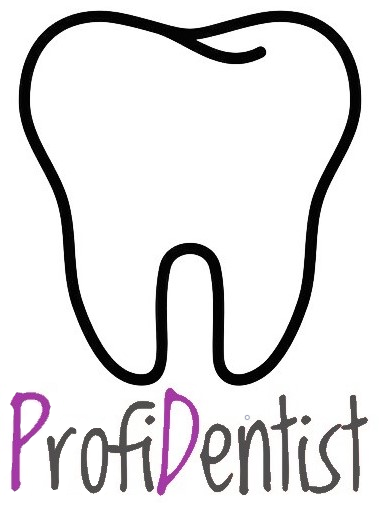 WWW.PROFIDENTIST.CZ | +420 608553348 | profidentist.cz@gmail.com| IČ: 05377528ProfiDentist s.r.o, Zdeňka Chalabaly 3041/2, Bělský Les, 70030 OstravaOšetřující lékař | Taras ParkhomaANAMNESTICKÝ ZDRAVOTNÍ DOTAZNÍKVážení pacienti,Žádáme Vás o pečlivé vyplnění tohoto zdravotního dotazníku, který nám pomůže co nejlépe ošetřit Váš chrup na základě informací o Vašem zdravotním stavu. Kterékoliv onemocnění může mít vliv na vaše ošetření zubním lékařem. (např. lokální anestézie, antibiotika, chirurgické zákroky apod.)Dotazník se stává nedílnou součástí Vaší zdravotní dokumentace a informace v něm obsažené podléhají lékařskému tajemství.V případě, že u Vás dojde k jakékoliv změně ve vašem zdravotním stavu a v užívání léků je Vaší povinností nás o této změně neprodleně informovat!Titul | Jméno | Příjmení ……………………………………...……………………................Rodné číslo……..………………..............Datum narození………………….....................Adresa trvalého bydliště|PSČ ..……………………………..………...........................................................Telefonický kontakt | mobil..….....……....…….........….E-mail..……..……………...........Zdravotní pojišťovna……………………..Státnípříslušnost..…….........................……...Povolání……………………………. Zaměstnavatel…..…...................….………........….- zakroužkujte, případně vyberte/vypište správnou odpověď-Prodělal/a jste nebo právě probíhá některá z následujících chorob?Vysoký krevní tlak, infarkt myokardu, angina pectoris, vrozené srdeční vady, umělá srdeční chlopeň, stav po bakteriální endokarditis? ano neJste nositel kardiostimulátoru, defibrilátoru, by-passu, umělé kloubní náhrady?ano neKrevní choroby (chudokrevnost, leukemie, poruchy srážlivosti) ano neChoroby štítné žlázy (zvýšená funkce, snížená funkce, záněty)ano neCukrovka (pokud ano, uveďte, zda užíváte injekčně inzulin, nebo tablety, dietu.) ano neChoroby žaludku (vředy) a střev ano neChoroby jater (žloutenka- jaký typ, cirhóza) ano neChoroby ledvin ano neChoroby plic (astma průdušek) ano nePoruchy imunitního systému ano neNádorové onemocnění (ozařování, chemoterapie) ano neEpilepsie (s léky, bez) ano neRevmatické nemoci ano neInfekční onemocnění (HIV, pohlavní nemoci, žloutenka, tuberkulóza) ano neJiné např.: psychiatrické onemocnění, šedý oční zákal, zelený oční zákal) ano neUveďte rok/měsíc, kdy jste byl/a naposledy na prevenci u zubního lékaře.................Jste alergik? Nesnášenlivost léků (Penicilin, Tetracyklin, jiné vypište) ano ne Anestetika (uveďte) ano ne Dezinfekční prostředky (uveďte), např.: jód, chlór... ano ne Kovy a plasty (uveďte) ano neLéčíte se s něčím, co není uvedeno v tomto dotazníku? Pokud ano, napište s čím ano ne…………………………………………………………………………………………………………..............................................……….................................................................Užíváte léky? Pokud ano, vypište:...............................................................................................................................................................................................................................................................................Jste kuřák? ano neKolik cigaret denně………..................? Jak dlouho…...........…….…?Užíváte drogy? Uveďte jaké…………........................................................... ano neŽeny: jste těhotná? Ve kterém týdnu?.......................................................... ano neMáte problémy s čelistním kloubem? (bolest, přeskakování, omezené otvírání úst) ano neNosil/a jste rovnátka? Fixní? Snímací? ano neProdělal/a jste operace dutiny ústní, čelistí, obličeje? ano nePodpisem tohoto dotazníku pacient stvrzuje, že údaje v něm uvedené jsou pravdivé a úplné a informacím v tomto dotazníku uvedeným rozumí.V Ostravě dne .......................................................................................                                            ……………………………………….Poskytovatel                                                          Příkazce (pacient)